Contratto collettivo decentrato integrativo ai sensi degli artt. 7 e 8 del C.C.N.L. 21/05/2018, in merito all’utilizzo delle risorse decentrate dell’anno 2020. Relazione illustrativa.Modulo 1 - Scheda 1.1 Illustrazione degli aspetti procedurali, sintesi del contenuto del contratto ed autodichiarazioni relative agli adempimenti della legge.Modulo 2 - Illustrazione dell’articolato del contratto (Attestazione della compatibilità con i vincoli derivanti da norme di legge e di contratto nazionale –modalità di utilizzo delle risorse accessorie - risultati attesi  - altre informazioni utili).A) illustrazione di quanto disposto dal contratto integrativoLe risorse finanziarie destinate all’incentivazione delle politiche di sviluppo delle risorse umane e della produttività del Comune di Dosolo sono state determinate per l’anno 2020 con deliberazione di G.C. n. 20 del 06/03/2020.La determinazione delle risorse destinate all’incentivazione delle politiche di sviluppo delle risorse umane e della produttività è avvenuta nel rispetto dei vincoli posti dall’art. 67 del C.C.N.L. siglato il 21/05/2018 e dei vincoli di finanza pubblica.Nella costituzione del Fondo 2020 si è data applicazione agli obblighi posti dall’art. 23, comma 2, del D.Lgs. n. 75 del 25.05.2017, che dispone testualmente: “Nelle more di quanto previsto dal comma 1, al fine di assicurare la semplificazione amministrativa, la valorizzazione del merito, la qualità dei servizi e garantire adeguati livelli di efficienza ed economicità dell'azione amministrativa, assicurando al contempo l'invarianza della spesa, a decorrere dal 1° gennaio 2017, l'ammontare complessivo delle risorse destinate annualmente al trattamento accessorio del personale, anche di livello dirigenziale, di ciascuna delle amministrazioni pubbliche di cui all'articolo 1, comma 2, del decreto legislativo 30 marzo 2001, n. 165, non può superare il corrispondente importo determinato per l'anno 2016. A decorrere dalla predetta data l'articolo 1, comma 236, della legge 28 dicembre 2015, n. 208 è abrogato”.In applicazione della norma sopraindicata, nella determinazione del Fondo 2020 si è mantenuto, come vincolo insuperabile, il tetto di spesa di riferimento del Fondo 2016, consolidato con il taglio delle risorse per la cessazione, nell’anno 2014, di un dipendente, quantificato nell'importo annuo di €uro 1.289,12;Nel rispetto dei vincoli di finanza pubblica e di contenimento delle spese di personale, il fondo risulta composto da risorse stabili, pari ad €uro 40.138,59, e dalle seguenti risorse aggiuntive variabili :-€uro 1.171,20, risorse variabili ai sensi dell’art. 67, c. 3, lett. e), del CCNL 21.05.2018 (economie fondo lavoro straordinario);- €uro 3.273,54,  risorse variabili ai sensi dell’art. 67, c. 3, lett. h), del CCNL 21.05.2018, corrispondenti all’1,2% del monte salari anno 1997;-€uro 486,15 risorse variabili ai sensi dell’art. 67, c. 3, lett. i), del CCNL 21.05.2018 (obiettivi del Piano della Performance);e decurtato dell’importo di €uro 1.289,12 ex art. 1, comma 456, della legge n. 147/2013;Le risorse sono destinate per l’anno 2020, sulla base degli indirizzi espressi dalla Giunta Comunale con l’atto di costituzione del fondo, a remunerare il personale nel rispetto dei seguenti criteri:- assicurare il rispetto delle norme dei C.C.N.L. vigenti, evitando che una stessa condizione di lavoro legittimi la corresponsione di due o più indennità;- assicurare il rispetto del Contratto Collettivo Decentrato Integrativo 2020/2022 sottoscritto in data 15/12/2020;B) quadro di sintesi delle modalità di utilizzo delle risorseSulla base dei criteri di cui alla lettera a) sopra indicata  le risorse vengono utilizzate nel seguente modo:La sottoscrizione del contratto intende valorizzare il ruolo e l’assolvimento di tutte le mansioni assegnate al personale dipendente, anche con riferimento al P.E.G. approvato dalla Giunta Comunale con deliberazione n. 5 del 17/01/2020.Dosolo, lì 17/12/2020.								IL SEGRETARIO COMUNALE 								        dr.ssa Roberta Borghi  Relazione tecnico-finanziariaModulo I – La costituzione del fondo per la contrattazione integrativaIl Fondo di produttività, in applicazione delle disposizioni del vigente Contratto collettivo nazionale di lavoro relativo al personale del Comparto Funzioni Locali per il triennio 2016/2018, sottoscritto in data 21/05/2018, è stato quantificato dall’Amministrazione comunale con deliberazione di Giunta comunale n. 20 del 06/03/2020, nei seguenti importi:Sezione I – Risorse fisse aventi carattere di certezza e di stabilità.Risorse storiche consolidate.La parte “storica” del Fondo risorse finanziarie decentrate per l’anno 2020 è stata quantificata, ai sensi del C.C.N.L. del 21/05/2018, in €uro 36.684,42 (“unico importo consolidato anno 2017” – art. 67, comma 1, C.C.N.L. 2016/2018). Incrementi esplicitamente quantificati in sede di C.C.N.L.Sono stati effettuati i seguenti incrementi:Altri incrementi con carattere di certezza e stabilitàSezione II – Risorse variabiliLe risorse variabili, pari ad €uro 4.930,89, sono così determinate:C.C.N.L. 21/05/2018 art. 67,  comma 3, lett. h):il monte salari dell’anno 1997 ammontava ad €uro 272.795,00, con possibilità di incremento massima di €uro 3.273,54 (1,2%). Nella sessione negoziale è stata inserita tale quota. L’integrazione verrà utilizzata per le finalità indicate dalla norma contrattuale e previa asseverazione da parte del Nucleo di valutazione.C.C.N.L. 21/05/2018 art. 67,  comma 3, lett. i) (conseguimento di obiettivi dell’ente, anche di mantenimento, definiti nel piano della performance o in altri analoghi strumenti di programmazione della gestione, al fine di sostenere i correlati oneri dei trattamenti accessori del personale):tale integrazione verrà utilizzata per le finalità indicate dalla norma contrattuale e per remunerare gli istituti di carattere variabile, nonché la produttività individuale connessa al raggiungimento degli obiettivi predefiniti negli strumenti di programmazione dell’Ente per l’anno 2020.Sezione III – Eventuali decurtazione del fondo.Sono state effettuate le seguenti decurtazioniSezione IV – Sintesi della costituzione del fondo sottoposto a certificazione.Sezione V – Risorse temporaneamente allocate all’esterno del fondo.Non sono previste risorse allocate fuori dal fondo.Modulo II - Definizione delle poste di destinazione del Fondo per la contrattazione integrativaSezione I - Destinazioni non disponibili alla contrattazione integrativa o, comunque, non regolate specificamente dal Contratto Integrativo sottoposto a certificazione.Non vengono regolate dal presente contratto somme per totali €. 25.404,07, relative a:Le somme suddette sono effetto di disposizioni del C.C.N.L. o di progressioni economiche orizzontali pregresse.Sezione II - Destinazioni specificamente regolate dal Contratto IntegrativoVengono regolate dal contratto somme per complessivi €. 18.376,29, così suddivise:Sezione III - (eventuali) Destinazioni ancora da regolare.Voce non presente.Sezione IV - Sintesi della definizione delle poste di destinazione del Fondo per la contrattazione integrativa sottoposto a certificazioneSezione V - Destinazioni temporaneamente allocate all’esterno del Fondo.Voce non presente.Sezione VI - Attestazione motivata, dal punto di vista tecnico-finanziario, del rispetto di vincoli di carattere generale.a. attestazione motivata del rispetto di copertura delle destinazioni di utilizzo del Fondo aventi natura certa e continuativa con risorse del Fondo fisse, aventi carattere di certezza e stabilità.Le risorse stabili ammontano ad €uro 40.138,59 e le destinazioni di utilizzo aventi natura certa e continuativa (comparto, progressioni economiche orizzontali storiche) ammontano ad €uro 25.404,07, a cui si aggiungono €uro 2.359,90 da destinare a nuove progressioni economiche orizzontali con decorrenza dal 01/01/2020, previo espletamento di procedura selettiva da completare entro il 31/12/2020. Pertanto, le destinazioni di utilizzo aventi natura certa e continuativa sono tutte finanziate con risorse stabili.b. attestazione motivata del rispetto del principio di attribuzione selettiva di incentivi economici.Gli incentivi economici sono erogati in base al C.C.N.L. vigente e la parte di produttività è erogata in applicazione delle norme regolamentari dell’Ente, in coerenza con il D.Lgs. n. 150/2009, e con la supervisione del Nucleo di Valutazione.c. attestazione motivata del rispetto del principio di selettività delle progressioni di carriera finanziate con il Fondo per la contrattazione integrativa (progressioni orizzontali):Le nuove progressioni economiche orizzontali verranno assegnate con decorrenza dal 01/01/2020, previo espletamento di procedura selettiva, da completare entro il 31/12/2020; la somma ad esse destinata ammonta ad €uro 2.359,90. Modulo III - Schema generale riassuntivo del Fondo per la contrattazione integrativa e confronto con il corrispondente Fondo certificato dell’anno precedente.Tabella 1 - Schema generale riassuntivo di costituzione del Fondo Anno 2019 e confronto con i Fondi Anni 2010, 2016, 2017, 2018 e 2019.Tabella 2 – Verifica del rispetto del limite al trattamento accessorio - art. 23, comma 2, D.Lgs. n. 75/2017.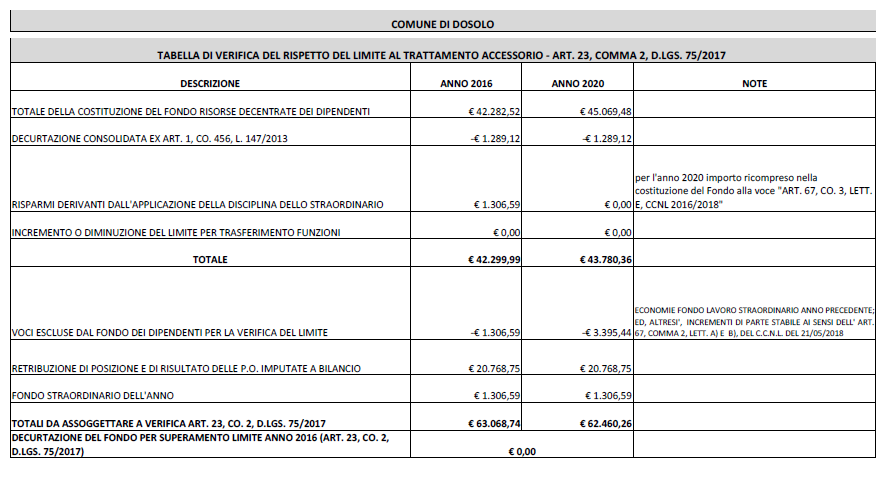 Tabella 3 - Schema generale riassuntivo di utilizzo del Fondo Anno 2020 e confronto con i corrispondenti Fondo Anni 2010, 2016, 2017, 2018 e 2019.Modulo IV - Compatibilità economico-finanziaria e modalità di copertura degli oneri del Fondocon riferimento agli strumenti annuali e pluriennali di bilancio.Sezione I - Esposizione finalizzata alla verifica che gli strumenti della contabilità economico-finanziaria dell’Amministrazione presidiano correttamente i limiti di spesa del Fondo nella fase programmatoria della gestione.Tutte le somme relative al Fondo delle risorse decentrate sono state imputate al capitolo di spesa 58990 missione 01 programma 08 titolo 1 del bilancio 2020, quindi la verifica tra sistema contabile e dati del fondo di produttività è stata costante.Sezione II - Esposizione finalizzata alla verifica a consuntivo che il limite di spesa del Fondo dell’anno 2016 risulta rispettato.Il limite di spesa del Fondo dell’anno 2016 è rispettato, come risulta dalla tabella 2 sopra riportata.Sezione III - Verifica delle disponibilità finanziarie dell’Amministrazione ai fini della copertura delle diverse voci di destinazione del FondoIl totale del Fondo, come determinato dall’Amministrazione con deliberazione n. 20 del 06/03/2020, è stato stanziato al capitolo 58990 del bilancio 2020, ed i conseguenti oneri riflessi e l’Irap nei rispettivi capitoli di bilancio. Dosolo, lì 17/12/2020.Il Responsabile delServizio Economico-FinanziarioDott.ssa Roberta FurattiniData di sottoscrizioneData di sottoscrizionePre intesa 15.12.2020Periodo temporale di vigenzaPeriodo temporale di vigenzaAnno 2020Composizione
della delegazione trattanteComposizione
della delegazione trattanteParte Pubblica (ruoli/qualifiche ricoperti):Presidente: Borghi Roberta Componenti: Furattini Roberta – Responsabile pro-tempore Servizi Finanziari Organizzazioni sindacali ammesse alla contrattazione (elenco sigle): CGIL-FP, CISL-FP, UIL-FPL.Firmatarie della preintesa: FP-CISL,UIL-FPL,RSUSoggetti destinatariSoggetti destinatariPersonale non dirigenteMaterie trattate dal contratto integrativo (descrizione sintetica)Materie trattate dal contratto integrativo (descrizione sintetica)a) Utilizzo risorse decentrate dell’anno 2020.Rispetto dell’iter adempimenti procedurale e degli atti propedeutici e successivi alla contrattazioneIntervento dell’Organo di controllo interno. Allegazione della Certificazione dell’Organo di controllo interno alla Relazione illustrativa.L’atto di costituzione del fondo salario accessorio per l’anno 2020 è stato inviato all’organo di revisione per le opportune verifiche.Rispetto dell’iter adempimenti procedurale e degli atti propedeutici e successivi alla contrattazioneIntervento dell’Organo di controllo interno. Allegazione della Certificazione dell’Organo di controllo interno alla Relazione illustrativa.Nel caso l’Organo di controllo interno abbia effettuato rilievi, descriverli:nessun rilievo.Rispetto dell’iter adempimenti procedurale e degli atti propedeutici e successivi alla contrattazioneAttestazione del rispetto degli obblighi di legge che in caso di inadempimento comportano la sanzione del divieto di erogazione della retribuzione accessoriaÈ stato adottato il Piano della performance previsto dall’art. 10 del d.lgs. 150/2009.Ai sensi dell’art. 169, comma 3-bis, del TUEL il piano dettagliato degli obiettivi di cui all'articolo 108, comma 1, del TUEL e il piano della performance di cui all'articolo 10 del D.Lgs. n. 150/2009,  sono unificati organicamente nel piano esecutivo di gestione approvato con deliberazione di G.C. n. 5  del 17/01/2020.Rispetto dell’iter adempimenti procedurale e degli atti propedeutici e successivi alla contrattazioneAttestazione del rispetto degli obblighi di legge che in caso di inadempimento comportano la sanzione del divieto di erogazione della retribuzione accessoriaÈ stato adottato il Programma triennale per la trasparenza e l’integrità previsto dall’art. 10, comma 8, lettera a) del d.lgs. 33/2013?Sì, è stato adottato unitamente al Piano di prevenzione della corruzione con atto di G.C. n. 7 del 17/01/2020.Rispetto dell’iter adempimenti procedurale e degli atti propedeutici e successivi alla contrattazioneAttestazione del rispetto degli obblighi di legge che in caso di inadempimento comportano la sanzione del divieto di erogazione della retribuzione accessoriaÈ stato assolto l’obbligo di pubblicazione di cui ai commi 6 e 8 dell’art. 11 del d.lgs. 150/2009) ? Tale norma è stata abrogata e sostituita dalle norme del D.Lgs. n. 33/2013 – il Comune vi ha dato graduale attuazione per quanto di competenza.Rispetto dell’iter adempimenti procedurale e degli atti propedeutici e successivi alla contrattazioneAttestazione del rispetto degli obblighi di legge che in caso di inadempimento comportano la sanzione del divieto di erogazione della retribuzione accessoriaLa Relazione sulla Performance è stata validata dall’OIV ai sensi dell’articolo 14, comma 6, del D.Lgs. n. 150/2009?La Relazione sulla Performance 2020 dev’essere sottoposta alla validazione del Nucleo di Valutazione.DescrizioneImporto1 - Risorse destinate agli istituti di cui all’art. 68, comma 1 – CCNL 21/05/2018 (utilizzi vincolati)€. 25.404,072 - Risorse destinate  agli istituti di cui agli artt. 68, comma 2, e  69 – CCNL 21/05/2018art. 68, comma 2, lett. a): premi correlati alla performance organizzativa €. 1.028,29art. 68, comma 2, lett. b: premi correlati alla performance individuale€. 9.002,21art. 69: maggiorazione del premio individuale       €. 252,40art. 68, comma 2, lett. c): indennità condizioni di lavoro€. 1.716,00art. 68, comma 2, lett. d): indennità di reperibilità€. 41,32art. 68, comma 2, lett. e): compensi per specifiche responsabilità€. 3.664,17art. 68, comma 2, lett. f): indennità di servizio esterno€. 312,00art. 68, comma 2, lett. J): progressioni economiche, con decorrenza nell’anno di riferimento, finanziate con risorse stabili€. 2.359,90Totale destinazioni€. 43.780,36DescrizioneImportoRisorse stabili€. 40.138,59Risorse variabili €. 4.930,89Decurtazione permanente ex art. 1, comma 456, Legge n. 147/2013-€. 1.289,12Totale risorse€. 43.780,36DescrizioneImportoC.C.N.L. 21/05/2018 art. 67,  comma 2, lett. a)€. 1.164,80DescrizioneImportoC.C.N.L. 21/05/2018 art. 67,  comma 2, lett. b)€. 1.059,44DescrizioneImportoC.C.N.L. 21/05/2018 art. 67,  comma 2, lett. c)€. 1.229,93DescrizioneImportoC.C.N.L. 21/05/2018 art. 67,  comma 3, lett. d) - frazione di R.I.A. anno precedente€. 0,00C.C.N.L. 21/05/2018 art. 67,  comma 3, lett. e) – economie Fondo lavoro straordinario€. 1.171,20C.C.N.L. 21/05/2018 art. 67,  comma 3, lett. h) – 1,2% monte salari anno 1997€. 3.273,54C.C.N.L. 21/05/2018 art. 67,  comma 3, lett. i) – obiettivi del Piano della Performance€. 486,15DescrizioneDescrizioneImportoRiduzione ai sensi dell’art. 1, comma 456, della L. n. 147/2013€. 1.289,12€. 1.289,12DescrizioneImportoFondo sottoposto a certificazioneRisorse fisse aventi carattere di certezza e stabilità€. 40.138,59Risorse variabili€. 4.930,89Decurtazione permanente ex art. 1, comma 456, Legge n. 147/2013-€. 1.289,12Totale Fondo sottoposto a certificazione€. 43.780,36DescrizioneImportoIndennità di comparto€   5.547,70 Progressioni orizzontali pregresse €  19.856,37 Totale€. 25.404,07DescrizioneImporto2 - Risorse destinate  agli istituti di cui agli artt. 68, comma 2, e  69 – CCNL 21/05/2018art. 68, comma 2, lett. a): premi correlati alla performance organizzativa €. 1.028,29art. 68, comma 2, lett. b: premi correlati alla performance individuale€. 9.002,21art. 69: maggiorazione del premio individuale       €. 252,40art. 68, comma 2, lett. c): indennità condizioni di lavoro€. 1.716,00art. 68, comma 2, lett. d): indennità di reperibilità€. 41,32art. 68, comma 2, lett. e): compensi per specifiche responsabilità€. 3.664,17art. 68, comma 2, lett. f): indennità di servizio esterno€. 312,00art. 68, comma 2, lett. J): progressioni economiche, con decorrenza nell’anno di riferimento, finanziate con risorse stabili€. 2.359,90Totale€. 18.376,29DescrizioneImportoSomme non regolate dal contratto€. 25.404,07Somme regolate dal contratto€. 18.376,29Destinazioni ancora da regolare€. 0,00Totale€. 43.780,36DescrizioneAnno 2010 (importi in €uro)Anno 2016(importi in €uro)Anno 2017(importi in €uro)Unico importo consolidato anno 2003 (art. 31, c. 2, C.C.N.L. 2002/2005) 29.117,8129.117,8129.117,81CCNL 22/01/2004 art. 32 c. 11.826,251.826,251.826,25CCNL 22/01/2004 art. 32 c. 21.472,781.472,781.472,78CCNL 09/05/2006 art. 4 c. 10,000,000,00CCNL 11/04/2008 art. 8 c. 21.866,811.866,811.866,81CCNL 05/10/2001 art. 4, c. 21.811,661.811,661.811,66Decurtazione ai sensi del dell’art. 1, comma 456, della L. n. 147/20130,00-1.289,12-1.289,12Totale risorse fisse con carattere di certezza e stabilità36.095,3134.806,1934.806,19Art. 15, comma 2 3.273,543.273,543.273,54Art. 15, comma 5 nuovi servizi o riorganizzazioni2.500,002.324,562.324,56Art. 14 CCNL 1.4.1999 e art. 38 CCNL 14.9.2000 – fondo lavoro straordinario1.306,591.306,591.306,59Altro1.736,360,000,00Totale risorse variabili8.816,496.904,696.904,69Risorse fisse36.095,3134.806,1934.806,19Risorse variabili8.816,496.904,696.904,69Somme non utilizzate l’anno precedente0,000,000,00Totale44.911,80  41.710,8841.710,88DescrizioneAnno 2018(importi in €uro)Anno 2019(importi in €uro)Anno 2020 (importi in €uro)Unico importo consolidato anno 2017 (art. 67, c. 1, CCNL 21/05/2018)36.684,4236.684,4236.684,42CCNL 21/05/2018 art. 67, c. 2, lett. a)0,001.164,801.164,80CCNL 21/05/2018 art. 67, c. 2, lett. b)931,201.059,441.059,44CCNL 21/05/2018 art. 67, c. 2, lett. b)329,03329,031.229,93Totale risorse fisse con carattere di certezza e stabilità37.944,6539.237,6940.138,59CCNL 21/05/2018 art. 67, c. 3, lett. d)275,310,000,00CCNL 21/05/2018 art. 67, c. 3, lett. e)1.306,59562,721.171,20CCNL 21/05/2018 art. 67, c. 3, lett. h)3.273,543.273,543.273,54CCNL 21/05/2018 art. 67, c. 3, lett. i)789,021.995,53486,15Totale risorse variabili5.644,465.831,794.930,89Risorse fisse37.944,6539.237,6940.138,59Risorse variabili5.644,465.831,794.930,89Somme non utilizzate l’anno precedente0,000,000,00Decurtazione permanente ex art. 1, comma 456, Legge n. 147/2013-1.289,12-1.289,12-1.289,12Totale42.299,9943.780,3643.780,36DescrizioneAnno 2010(importi in €uro)Anno 2016(importi in €uro)Anno 2017(importi in €uro)Indennità di comparto6.022,885.966,565.920,78Art. 17, comma 2, lett. b) p.e.o. in godimento27.259,5725.215,8521.918,20Totale33.282,4531.182,4127.838,98Nuove progressioni economiche orizzontali0,000,001.754,00Indennità di rischio1.244,221.349,261.440,00Indennità di maneggio valori430,00569,40379,60Lavoro notturno e festivo- disponibilità444,19399,55400,00Indennità specifiche responsabilità (art. 17, comma 2, lett. f), CCNL 01.04.1999)3.772,133.814,853.773,18Produttività di cui all’articolo 17, comma 2, lettera a), del CCNL 01/04/19995.012,983.088,824.818,53altro725.831.306,591.306,59Totale11.629,3510.528,4713.871,90Ancora da regolare0,000,000,00Totale44.911,8041.710,8841.710,88DescrizioneAnno 2018(importi in €uro)Anno 2019(importi in €uro)DescrizioneAnno 2020 (importi in €uro)Indennità di comparto6.001,275.386,92Indennità di comparto (art. 68, comma 1 – CCNL 21/05/2018) 5.547,70 Art. 17, comma 2, lett. b), CCNL 01.04.1999) p.e.o. in godimento22.987,1421.428,29p.e.o. in godimento (art. 68, comma 1 – CCNL 21/05/2018)19.856,37 Totale28.988,4126.815,21Totale25.404,07Nuove progressioni economiche orizzontali0,000,00Nuove progressioni economiche - art. 68, comma 2, lett. J) – CCNL 21/05/2018)2.359,90Indennità di rischio1.202,301.202,30indennità condizioni di lavoro - art. 68, comma 2, lett. c), CCNL 21/05/2018)1.716,00Indennità di maneggio valori275,08275,08indennità di reperibilità - art. 68, comma 2, lett. d) – CCNL 21/05/2018)41,32Lavoro notturno e festivo- disponibilità105,95105,95compensi per specifiche responsabilità - art. 68, comma 2, lett. e), – CCNL 21/05/2018)3.664,17Indennità specifiche responsabilità (art. 17, comma 2, lett. f), CCNL 01/04/1999)4.073,573.603,71indennità di servizio esterno art. 68, comma 2, lett. f) – CCNL 21/05/2018)312,00Produttività di cui all’articolo 17, comma 2, lettera a), del CCNL 01/04/19997.654,6811.778,11premi correlati alla performance organizzativa art. 68, comma 2, lett. a) – CCNL 21/05/2018)1.028,29altro0,000,00premi correlati alla performance individuale - art. 68, comma 2, lett. b – CCNL 21/05/2018)9.002,22maggiorazione del premio individuale art. 69 – CCNL 21/05/2018)      252,40altro0,00Totale13.311,5816.965,15Totale18.376,29Ancora da regolare0,000,00Ancora da regolare0,00Totale42.299,9943.780,36Totale43.780,36